«Мы друзья природы».Давайте вместе природу украшать,Сажать сады, цветы сажать повсюду.Давайте вместе Землю уважатьИ относиться с нежностью, как к чуду!В Яснополянском ДК прошла викторина под названием «Мы друзья природы». Целью и задачей мероприятия являлось расширить знания детей о природе, воспитать положительное отношение к ней, выработать нормы поведения на природе и проявить желание беречь и охранять. В викторине участвовали учащиеся 1,2 класса. Ребята с удовольствием принимали участие в конкурсах – «Кто, где живет», «Съедобное не съедобное», «Найди   лекарственные растения» и т. д. Также разгадывали загадки и рассказывали стихи. Ведущие вместе с ребятами провели физминутку и рассказали, как нужно вести себя на природе. В конце викторины прозвучала песня «Мы друзья природы».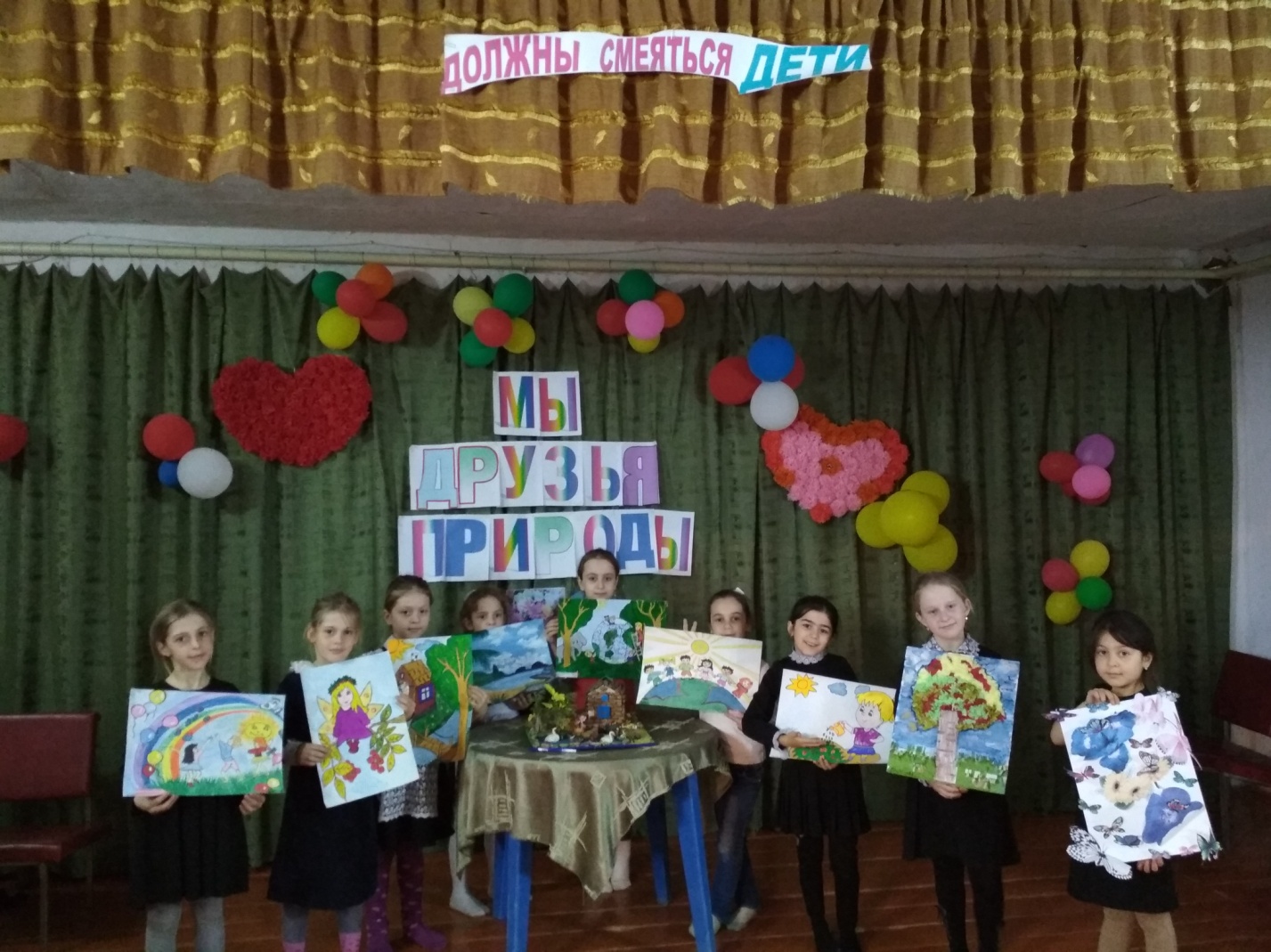 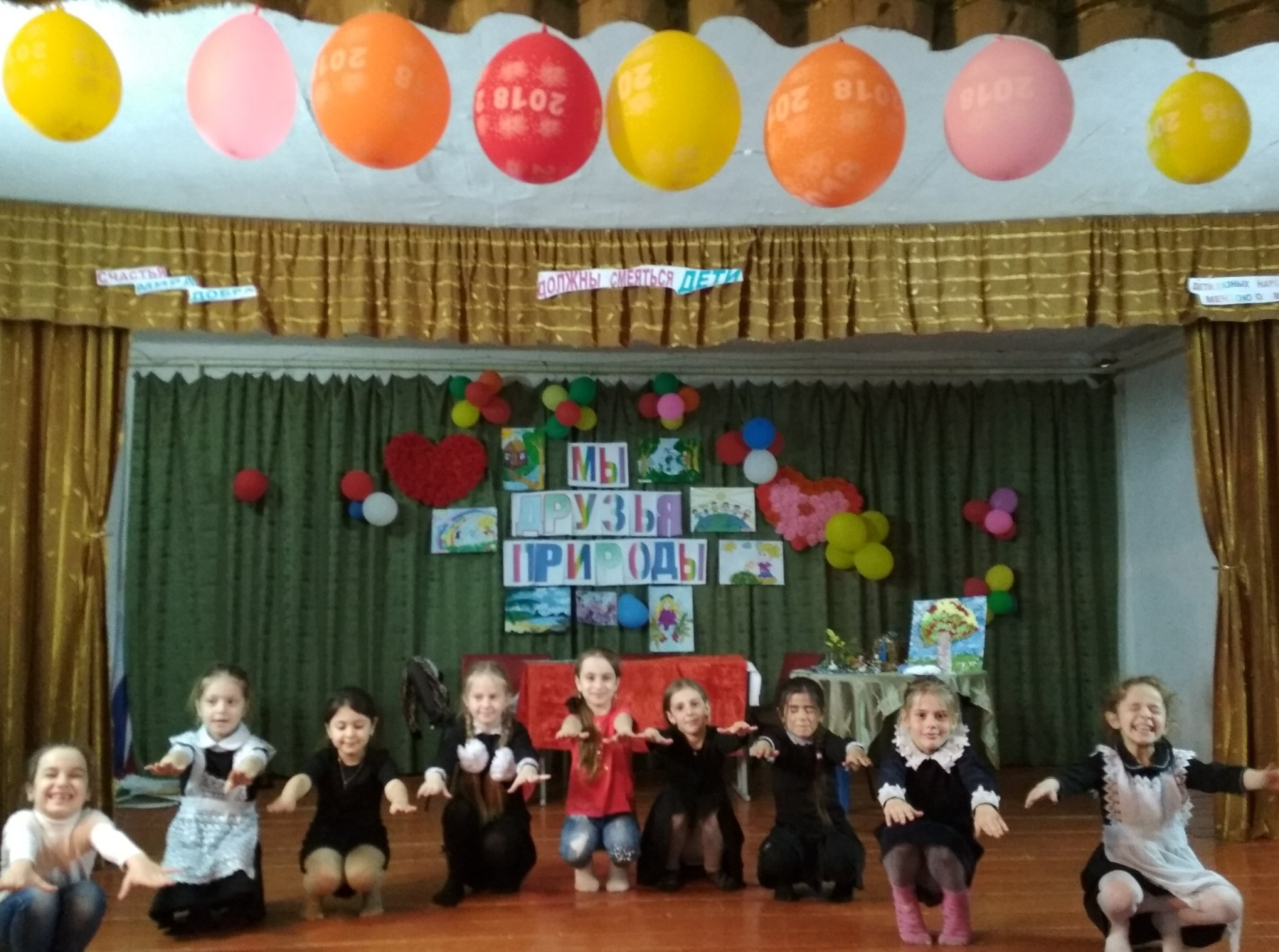 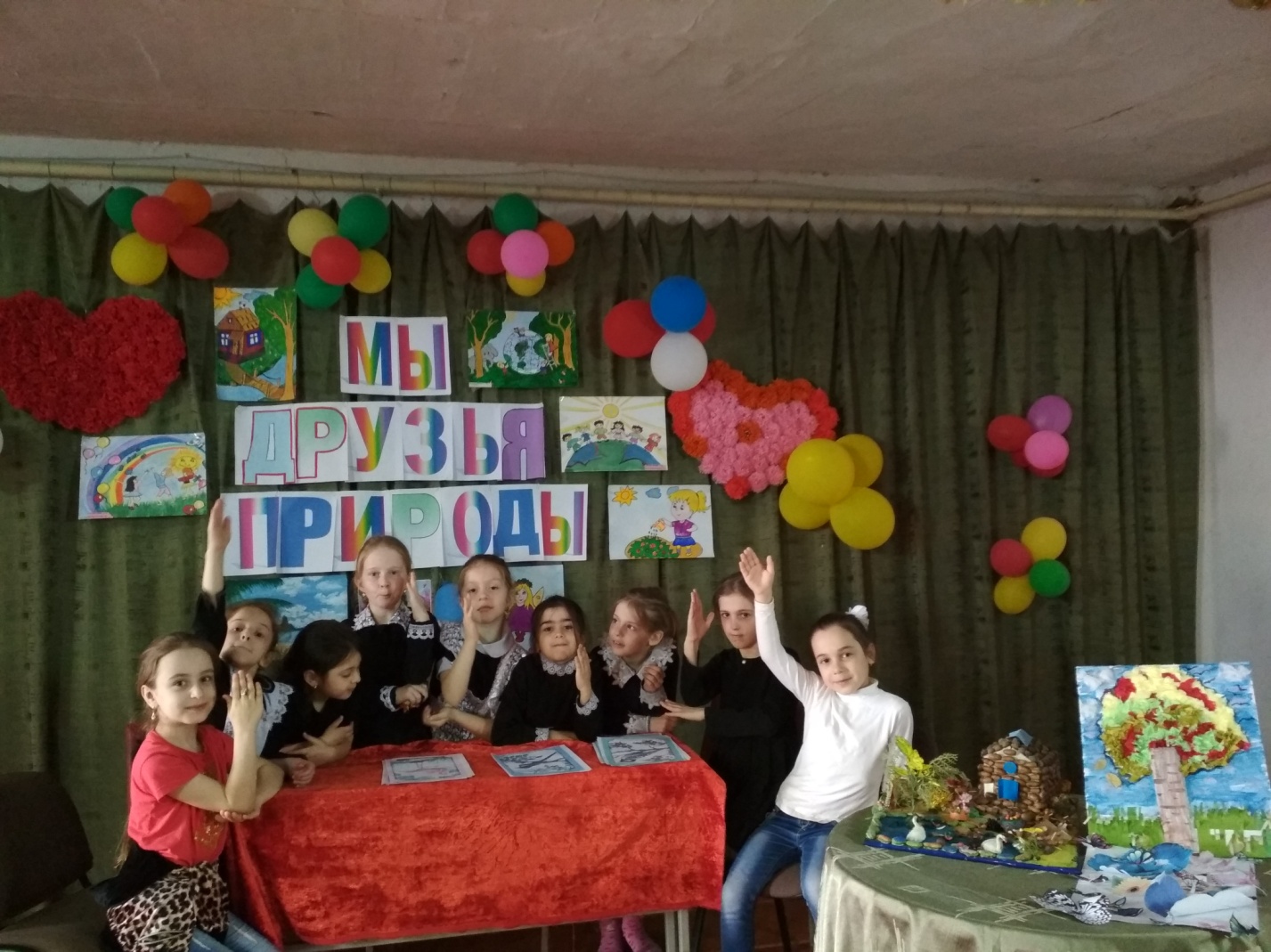 